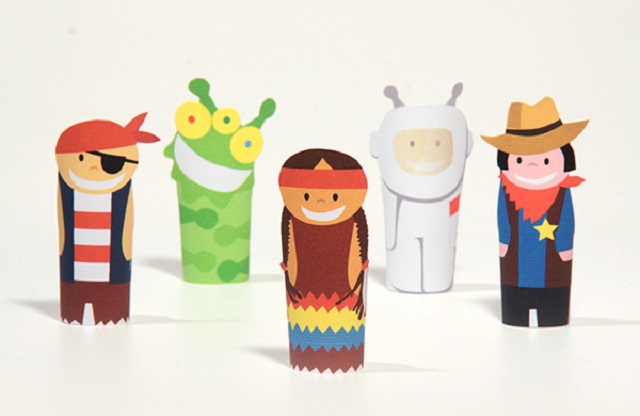 Burattini di carta, come crearliUno dei metodi più semplici è quello con le buste di carta. Basterà decorare con occhi e accessori la busta perchè essa prenda la forma di un personaggio da animare con le manine.Burattini di carta snodabiliQuesta tecnica è più difficile perchè prevede la creazione di un vero e proprio soggetto scomposto e ricomposto con chiodini o filo.Prendete del cartoncinoDisegnate un ometto o una bambinaRitagliate braccia, gambe, busto ecc.Ricomponete la marionetta usando dei chiodini o del filo che renda mobile l’articolazione in questioneColorate a piacere il vostro personaggioBurattini di carta con rotoli di carta igienicaI rotoli di carta igienica sono un materiale ottimo per fare lavoretti. I burattini sono certamente uno di questi. Procuratevi:Colla vinilicaColoriSfera di legno (testa)Lana (per i capelli)PennarelliCarta crespa (per i vestiti)Istruzioni
Create la marionetta assemblando i vari pezzi, i capelli e disegnando con i pennarelli le braccia, le gambe e il volto. Potete utilizzare la carta crespa per fare i vestiti.Infine, i burattini possono essere costruiti con un semplice cappuccio di carta, feltro o stoffa. I burattini più piccoli sono quelli della dimensione del dito che si infileranno sulle vostre dita come piccoli cappucci animati.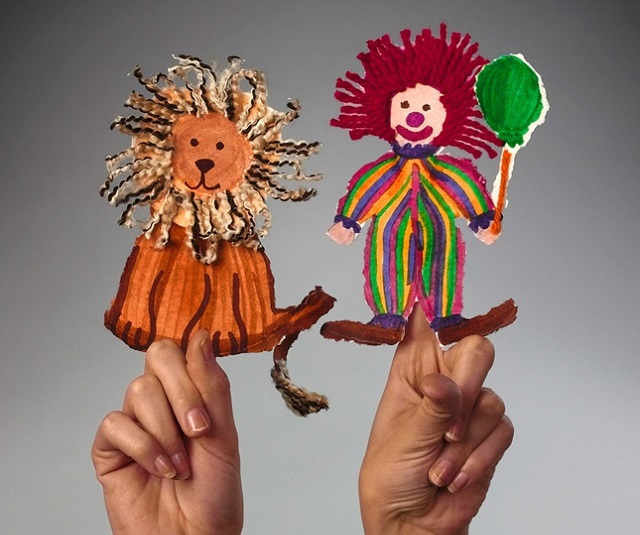 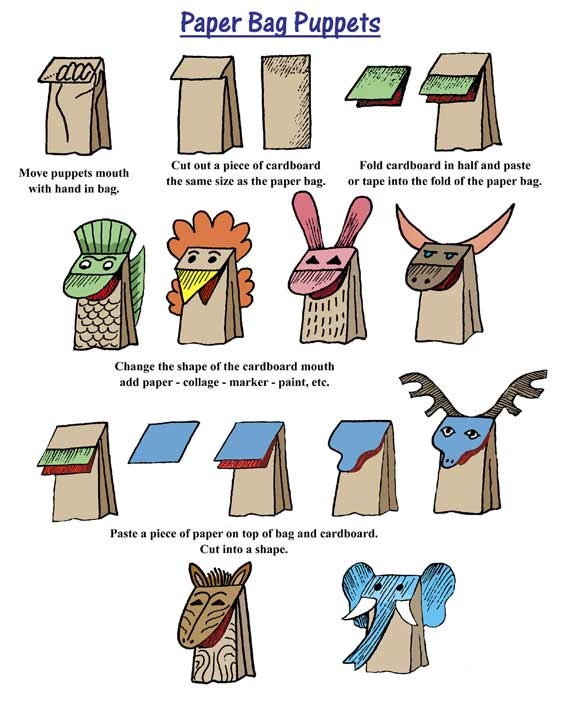 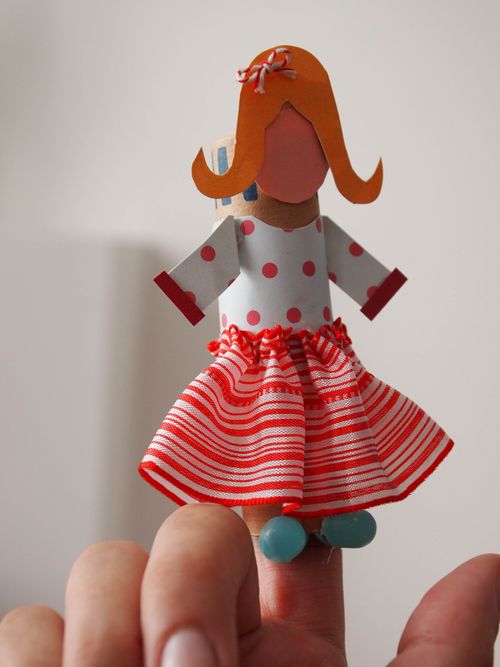 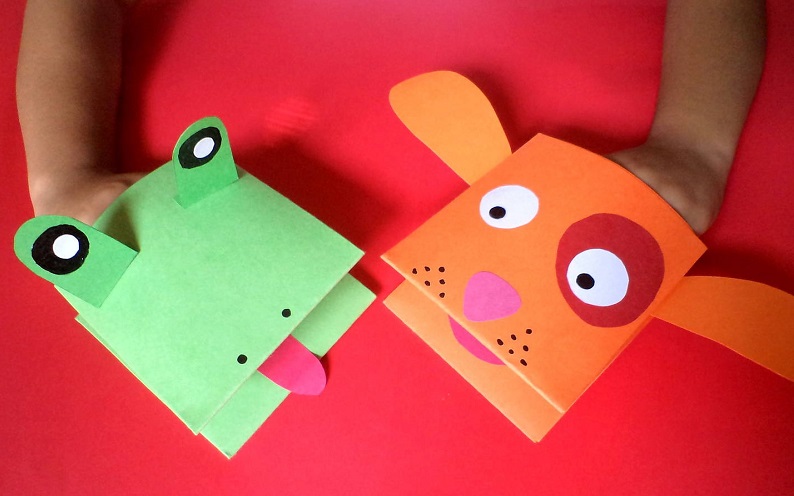 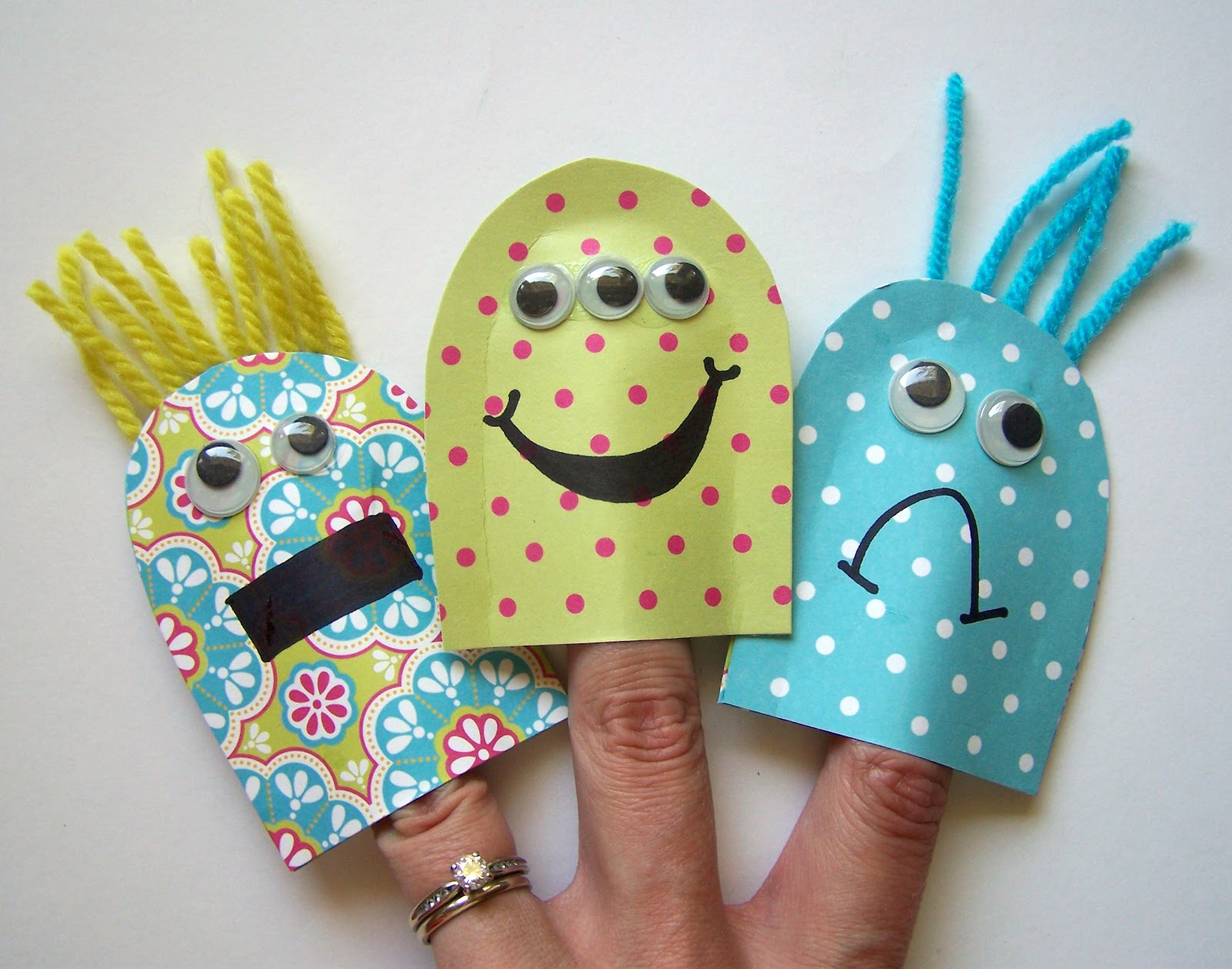 